        ПОСТАНОВЛЕНИЕ                                                                 		        КАРАР  21.05.2012г.                                                                                                          № 286О внесении изменения в Порядок разработки и утверждения административных регламентов предоставления муниципальных услуг органами местного самоуправленияКайбицкого муниципального районаРеспублики Татарстан     В целях приведения в соответствие с действующим законодательством, руководствуясь Постановлением Кабинета Министров Республики Татарстан от 15.05.2012 № 378ПОСТАНОВЛЯЮ:    Внести в Порядок разработки и утверждения административных регламентов предоставления муниципальных услуг  органами местного самоуправления Кайбицкого муниципального района Республики Татарстан, утвержденный постановлением Руководителя Исполнительного комитета Кайбицкого муниципального района Республики Татарстан от 09.02.2012 № 31 , следующее изменение:    Подпукт «б» пункта 2.9 изложить в следующей редакции:    «б) предмет досудебного (внесудебного) обжалования;».                                                                                                А.Н.МакаровРЕСПУБЛИКА ТАТАРСТАНРУКОВОДИТЕЛЬ ИСПОЛНИТЕЛЬНОГО КОМИТЕТАКАЙБИЦКОГО МУНИЦИПАЛЬНОГО РАЙОНА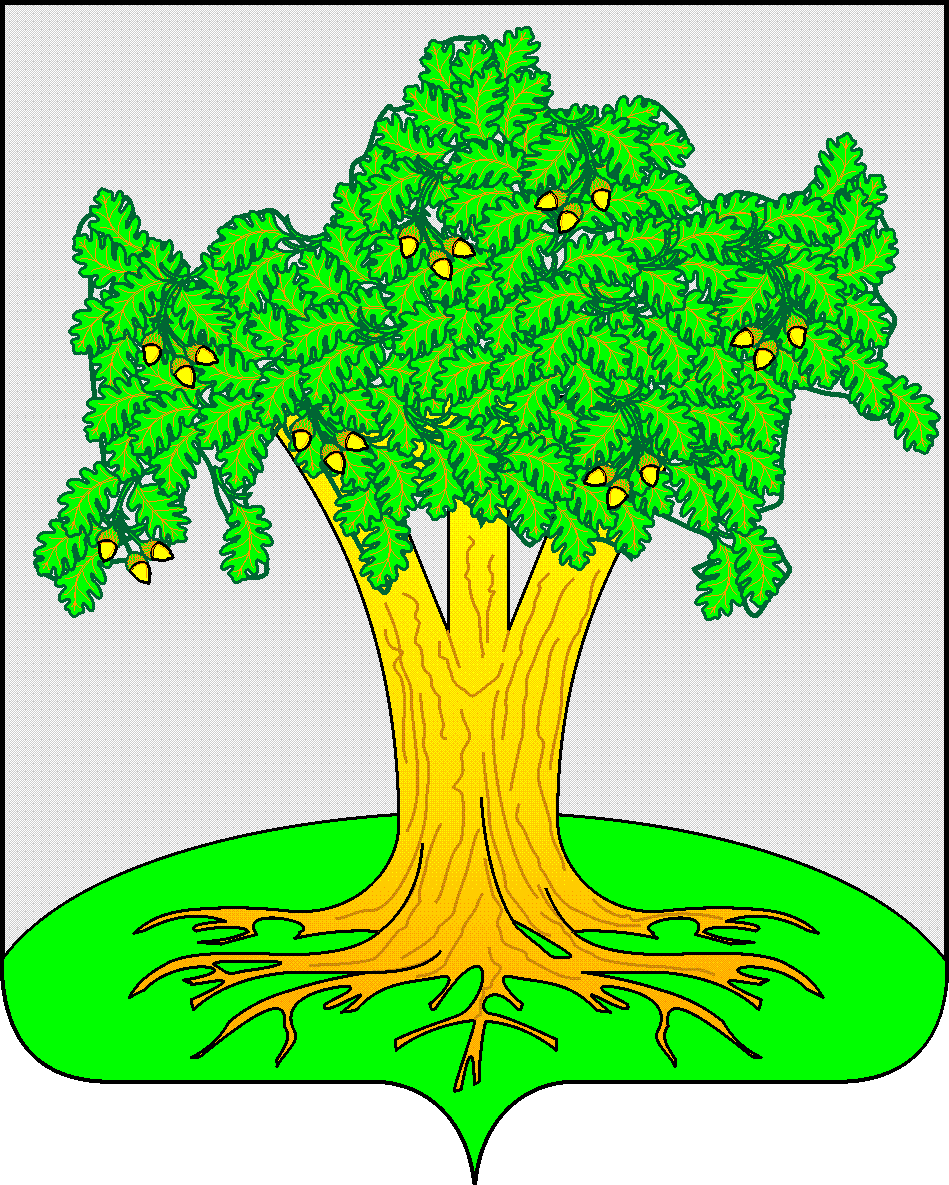 ТАТАРСТАН РЕСПУБЛИКАСЫКАЙБЫЧ МУНИЦИПАЛЬ РАЙОНЫБАШКАРМА КОМИТЕТЫҖИТӘКЧЕСЕ